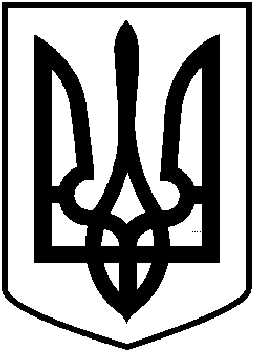 ЧОРТКІВСЬКА    МІСЬКА    РАДАВИКОНАВЧИЙ КОМІТЕТР І Ш Е Н Н Я	від  05 червень  2019 року                                                           № 175   Про надання дозволу  на  проведення «Галицького Ярмарку у Чорткові»на території  Ринкової площі          З метою   проведення  військово-історичного фестивалю « Чортківська офензива» та  «Галицького Ярмарку у Чорткові» під час яких буде  задіяна  історична частина міста Чорткова, вивчення культури та історії українського народу , керуючись пп.8 п. «а» ст.30, пп. 7 «а» ст. 32,  ч.1 ст.52 ч.6 ст.59 Закону України  «Про місцеве самоврядування в Україні» виконавчий комітет міської ради:ВИРІШИВ:1.Надати дозвіл громадській організації  «Альтернатива – Чортків» територію Ринкової  площі для проведення «Галицького Ярмарку у Чорткові»  08  червня 2019 року Галицького  ярмарку  (далі - Ярмарок) .2. Міському комунальному ринку здійснити нарахування та збір коштів за місце відповідно до фактично зайнятої площі, згідно рішення сесії Чортківської міської ради від 06 вересня 2016 року «Про затвердження Положення  про здійснення сезонної роздрібної торгівлі в місті Чорткові» , народним умільцям – учасникам Ярмарку здійснювати свою діяльність на даній території на безоплатній основі.3. Відділу економічного розвитку, інвестицій та комунальної власності міської ради видати дозволи на отримання місця для надання послуг у сфері організації відпочинку та розваг на території площі Героїв Євромайдану в місті  Чорткові.4.Дирекції комунального ринку повідомити приватних підприємців про відміну торгівлі, вивільнення території ринку 08 червня 2019 року та не здійснювати нарахування орендної плати   за цей день.5.Організатору Ярмарку ( ГО Альтернатива – Чортків Петльованому А.В.) забезпечити:        - наявність  та розміщення учасників на  території відведеній під  проведення Ярмарку;        - дотримання громадського порядку та безпеки громадян під час проведення Ярмарку;        - дотримання правил благоустрою м. Чорткова, забезпечення чистоти та порядку  на наданій території;        -дотримання правил охорони праці та пожежної безпеки.  6.Копію рішення направити голові відділу економічного розвитку, інвестицій та комунальної власності міської ради, працівникам муніципальної варти, ГО «Альтернатива–Чортків » Петльованому А.В. та директору Чортківського комунального ринку Бойко Р.І.7.Контроль за виконанням даного рішення покласти на заступника міського голови з питань діяльності виконавчих органів міської ради Тимофія Р.М.  Міський голова                                                                Володимир ШМАТЬКОЗ метою популяризації Тернополя як фестивального міста, керуючись Законом України «Про місцеве самоврядування в Україні», враховуючи звернення громадської організації «Гільдія рестораторів Тернопільщини», рішення міської ради від 15.11.2011р. №6/15/11 «Про надання повноважень», виконавчий комітет міської ради 
ВИРІШИВ:
1. Погодити громадській організації «Гільдія рестораторів Тернопільщини» проведення етно-гастрономічного фестивалю «Галицька дефіляда» 14 – 16 червня 2019р. в парку ім. Т.Г.Шевченка.
2. Учасникам фестивалю здійснювати торгівлю продовольчими та непродовольчими товарами згідно дозвільних документів, що є підставою для провадження суб’єктами господарювання господарської діяльності у сфері торгівлі.
3. Громадській організації «Гільдія рестораторів Тернопільщини» :
3.1. укласти з комунальним підприємством «Об’єднання парків культури та відпочинку м. Тернополя» договори щодо забезпечення дотримання Правил благоустрою м. Тернополя, організацію належного санітарно-технічного утримання території проведення фестивалю та вивезення твердих побутових відходів, щодо забезпечення та розрахунку за використану електроенергію об’єктами торгівлі, встановлення біо-туалетів;
3.2. забезпечити:
- дотримання правил протипожежної безпеки та санітарних правил;
- освітлення території організації святкової торгівлі в темну пору доби;
3.3. визначити місце розташування оргкомітету та контролювати маркування місць локації у зоні проведення фестивалю;
3.4. укласти угоду з Тернопільським відділом поліції Головного управління Національної поліції в Тернопільській області щодо патрулювання місць проведення фестивалю.
4. Управлінню торгівлі, побуту та захисту прав споживачів забезпечити видачу перепусток на в’їзд на територію парку суб’єктам господарювання, які будуть здійснювати святкову торгівлю.
5. Тернопільському відділу поліції Головного управління Національної поліції в Тернопільській області та управлінню муніципальної інспекції в межах наданих повноважень забезпечити дотримання вимог чинного законодавства та рішень міської ради під час проведення фестивалю.
6. Контроль за виконанням рішення покласти на заступників міського голови з питань діяльності виконавчих органів ради В.Є.Дідича, Л.О.Бицюру.